SIDiR na 
Politechnice GdańskiejOrganizatorzy: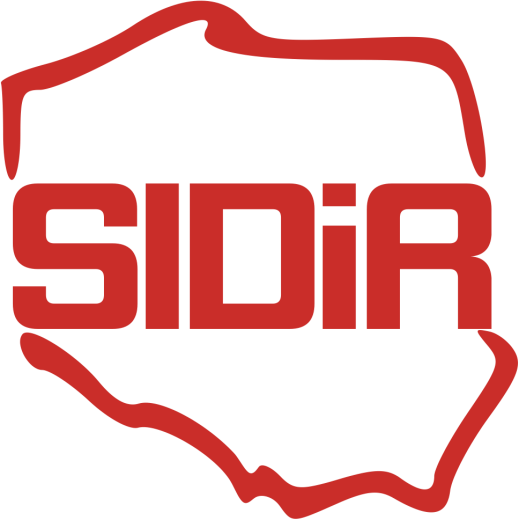 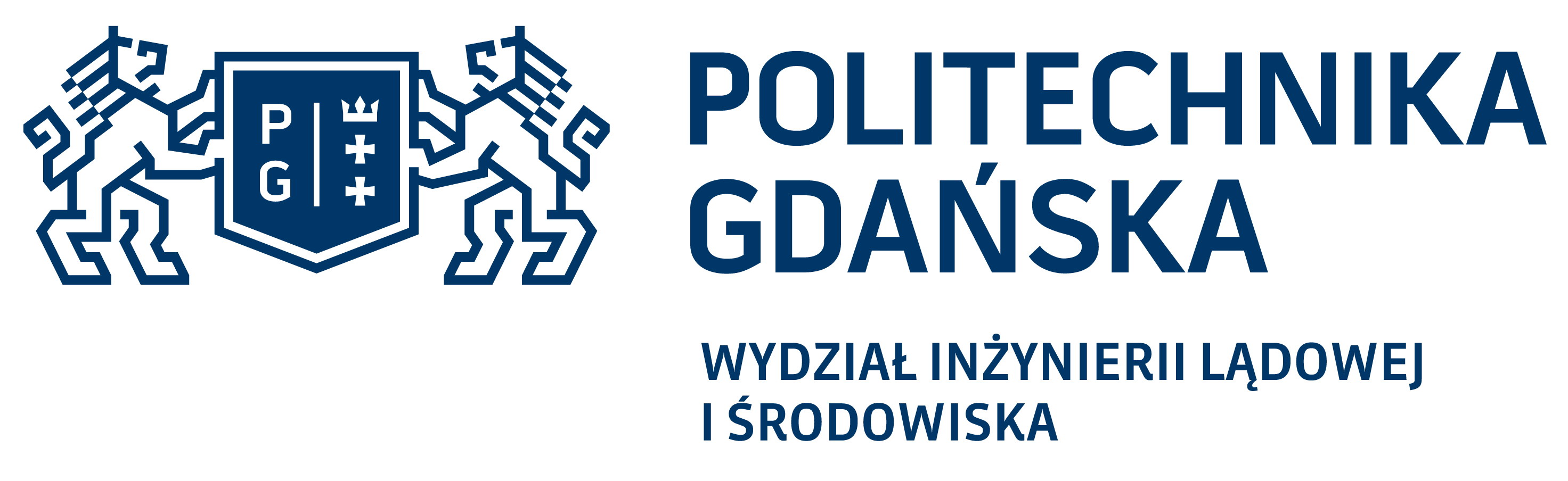 Koło Młodych ProfesjonalistówStowarzyszenia Inżynierów Doradców i Rzeczoznawcóworaz Katedra Zarządzania w Budownictwie 
i Inżynierii SejsmicznejWydziału Inżynierii Lądowej i Środowiska Politechniki Gdańskiej  7 czerwca 2019 r. godz. 08:00-10:00Gdańsk, ul. Narutowicza 11/12 ZaproszenieW imieniu Koła Młodych Profesjonalistów Stowarzyszenia Inżynierów Doradców i Rzeczoznawców oraz Katedry Zarządzania w Budownictwie i Inżynierii Sejsmicznej Wydziału Inżynierii Lądowej i Środowiska Politechniki Gdańskiej, w ramach cyklu spotkań ze studentami pt. "SIDiR na Uczelniach", mamy zaszczyt zaprosić na Seminarium pt. „Inżynier Konsultant jako atrakcyjna ścieżka kariery zawodowej” Cel seminariumCelem seminarium jest przedstawienie Koła Młodych Profesjonalistów, działającego przy SIDiR  oraz prezentacja roli i zakresu działań Inżyniera Konsultanta jako jednego z możliwych kierunków kariery zawodowej dla przyszłych inżynierów budownictwa. Seminarium skierowane jest do studentów studiów magisterskich kierunku Budownictwo WILiŚ.Termin i miejsce10 maja 2019 r. godz. 10:00 - 12:00Gdańsk, ul. Narutowicza 11/12 Budynek Hydro, sala 311.Prowadzący	Seminarium poprowadzi mgr inż. Grzegorz Piskorz - Przewodniczący Koła Młodych Profesjonalistów przy SIDiR i doktorant IV roku studiów doktoranckich Politechniki Krakowskiej.Zapraszamy!Koło Młodych ProfesjonalistówStowarzyszenia Inżynierów Doradców i Rzeczoznawców oraz Katedra Zarządzania w Budownictwie i Inżynierii Sejsmicznej Wydziału Inżynierii Lądowej i Środowiska Politechniki Gdańskiej  